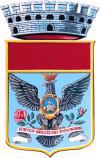 COMUNE DI ROSOLINIPROVINCIA REGIONALE DI SIRACUSADomanda di assegnazione di aree produttive – P.I.P.Al Responsabile Sportello Unico Attività Produttive del Comune di RosoliniVia Roma N. 2 96019 Rosolini (SR)Il sottoscritto 			nato a 			                                                             il 	e residente in 		( ) via/piazza 		n° 		in qualità di Rappresentante legale/titolare dell’impresa  						 Forma giuridica 	P. I.V.A. 			C.F.			 avente sede legale in 		Via 			C.A.P.		 che svolge l’attività artigianale di 			codice ATECO 				PRESA VISIONEDei criteri per la cessione delle aree destinate ad insediamenti produttivi approvati con deliberazione della Giunta Comunale n. 74 del 14/04/2005;Del bando pubblico per la cessione delle aree destinate ad insediamenti di attività produttive artigianali;CHIEDEl’assegnazione di un lotto di terreno, all’interno del Piano Insediamenti Produttivi di Rosolini,di mq. 	con il seguente ordine di preferenza:lotto n. 	lotto n. 	lotto n. 	.Essendo a conoscenza di quanto prescritto dall’art. 76 del DPR n. 445/2000, sulla responsabilità penalecui può andare incontro in caso di dichiarazioni mendaci e sotto la propria responsabilitàDICHIARAChe l’attività da svolgere nell’area richiesta in assegnazione rientra nella seguente tipologia:Nuova impresa artigianale costituita in forma di  	Consorzi e/o Cooperative e/o ATS artigiani che intendono realizzare fabbricati compatibili con le destinazioni previste dalla normativa urbanistica, ad uso dei propri associati le cui attività siano localizzate nel territorio del comune di Rosolini;Impresa artigiana esistente e localizzate nel territorio del Comune di 	Enti pubblici e/o aziende a partecipazione statale che hanno investimenti già approvati dal C.I.P.E.di essere proprietario/a dell’area destinata al P.I.P. registrato al N.C.U al Foglio n. 	particella 	sub 	e che alla data della presentazione della richiesta di assegnazione risulta essereiscritto/a all’Albo Artigiani di 	al n. 	del 	;di essere destinatario/a della seguente agevolazione pubblica:  	per la realizzazione di 	Che l’area viene richiesta per consentire il trasferimento di attività esistente nel Comune diRosolini, ubicata in zona in contrasto con la normativa urbanistica ed ambientale vigente;Che l’area viene richiesta per consentire il trasferimento dell’attività esistente ubicata nel Comunedi 	in questo Comune;Che l’area viene richiesta per ampliare la propria attività già in essere nel Comune di Rosolini;Dichiara inoltreche attualmente sono occupati presso l’azienda n. lavoratori (compreso il titolare e/osoci) dei quali n. 	maschi e n. 	femmine;che  si  impegna  ad  assumere  n.             dipendenti  di cui n. 	maschi e n.   	 femmine, soggetti svantaggiati ai sensi della L. 68/1999 n.           , giovani disoccupati (almeno 24 mesi)        n.        , donne di età inferiore a 29 anni n.        , lavoratori  licenziati da ditte in crisi n. , lavoratori che non superino il reddito annuo di euro 7.500,00 n. ;che attualmente l’impresa utilizza energia da fonti energetiche rinnovabili:□ da 0 al 50%  □ da 50 al 99%	□ 100%e/o si impegna ad utilizzare energia da fonti alternative rinnovabili:□ da 0 al 50%  □ da 50 al 99%	□ 100%che l'impresa realizza prodotti e/o processi ad alto contenuto tecnologico eco-compatibile:□ SI	□ NOche l'impresa è titolare delle seguenti certificazioni del sistema di gestione della qualità ed ambientale:□ ISO 9001 □ ISO 14001 □ nessunadi accettare il prezzo di cessione e tutte le condizioni previste nel Bando di assegnazione;che a proprio carico non esistono cause di incapacità a stipulare contratti con la Pubblica Amministrazione, previste dalla normativa vigente (tale dichiarazione è resa anche da tutti gli amministratori muniti di potere di rappresentanza, se trattasi di società di capitali, da tutti i socise trattasi di società in nome collettivo, dai soci accomandatari se trattasi di società in accomandita semplice);che l'area è stata richiesta per la realizzazione di fabbricati compatibili con le destinazioni previste dalla normativa urbanistica;di avere preso visione delle clausole del Bando per l'assegnazione delle aree del P.I.P. e di accettarne incondizionatamente tutti i contenuti;l) che tutte le notizie fornite nella presente richiesta e negli eventuali altri allegati corrispondono al vero.SI IMPEGNAa corrispondere puntualmente, entro il termine prescritto dal responsabile del procedimento dalla data di ricevimento delle rispettive note, le integrazioni documentali eventualmente richieste per il completamento degli accertamenti istruttori;a sottoscrivere la convenzione di cessione entro i termini stabiliti dall'Amministrazione Comunale.AUTORIZZAFin da ora l'Amministrazione Comunale di Rosolini e gli incaricati dell'istruttoria ad effettuare tutte le indagini tecniche e amministrative dalla stessa ritenute necessarie sia in fase di istruttoria, ovvero dopo l'eventuale stipula della convenzione di cessione dell'area;indica, ai fini della trasmissione di tutte le comunicazioni, il seguente indirizzo:Fax 	Tel. 	E-mail  	ALLEGA	Autorizzazione al trattamento dei dati ai sensi del d.lgs. 30 giugno 2003 n. 196;	Copia di un valido documento d'identità del rappresentante legale dell'impresa ovvero di chi sottoscrive.Copia dell’avvenuto bonifico effettuato sul c/c bancario C/C IT71G0871384770000000001015 intestato al comune di Rosolini, così come previsto alla lettera L del Bando. 	,  	Timbro e firmaDICHIARAZIONE DI CONSENSO AI SENSI DELL’ART. 23 del D.Lgs. 30 giugno 2003, n. 196Il/La  sottoscritto/a 			,  nato/a  a    			                                              il 		e  residente  in 			nella via 	n°            ,  in  qualità  di 		, letta l’informativa allegata al bando per l’assegnazione delle aree del P.I.P. del Comune di Rosolini, di cui all’art.13 del D.Lgs.196/2003,AUTORIZZAil Comune di Rosolini ed i suoi responsabili e incaricati al trattamento dei dati aziendali e dei dati personali, ivi incluso il trattamento di eventuali dati sensibili di cui all’articolo 4 del D.Lgs. 196/2003, nei limiti e nelle forme prospettate nell’informativa di cui sopra e in misura necessaria all’espletamento di tutte le attività connesse e conseguenti alla procedura l’assegnazione delle aree del P.I.P. .Rosolini, …………………………….	Firma(leggibile per esteso)NEL CASO DI SOCIETA ’ ( tutti gli amministratori muniti di potere di rappresentanza, se trattasi di società di capitali, tutti i soci se trattasi di società in nome collettivo, soci accomandatari se trattasi di società in accomandita semplice) (se necessario inserire foglio firme)I sottoscritti soci, letta l’informativa allegata al bando per l’assegnazione delle aree del P.I.P. delComune di Rosolini, di cui all’ art. 13 del D.Lgs. 196/2003,AUTORIZZANOil Comune di Rosolini ed i suoi responsabili e incaricati al trattamento dei dati aziendali e personali, ivi incluso il trattamento di eventuali dati sensibili di cui all’articolo 4 del D.Lgs 196/2003, nei limiti e  nelle forme prospettate nell’informativa di cui sopra e in misura necessaria all’espletamento di tutte le attività connesse e conseguenti alla procedura per l’assegnazione delle aree del P.I.P..del Comune di Rosolini,, …………………………….Cognome Nome	Firma (leggibile per esteso)